Кроссворд на тему "Олимпийские виды спорта и их чемпионы"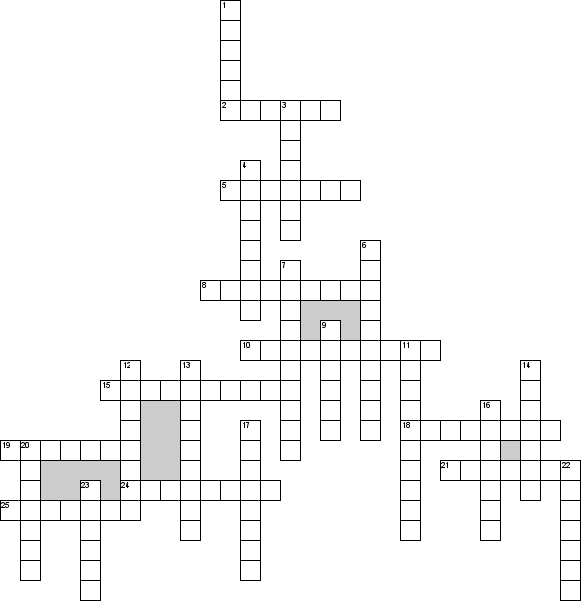 По горизонтали2. Олимпийская награда?5. Зимний вид спорта, сочетающий лыжную гонку со стрельбой из винтовки?8. Спортивная командная игра с мячом, цель которой — забросить руками мяч в корзину соперника?10.Этот российский лыжник, олимпийский чемпион, нес флаг сборной на открытии игр в 1988, 1998 и 2002 годах, а всего участвовал в пяти олимпиадах?15.Один из древнейших видов спорта, включающий в себя соревнования на различных снарядах, а также в вольных упражнениях и опорных прыжках?18. Этот украинский спортсмен, выступавший за сборную СНГ на играх 1992, стал олимпийским чемпионом по фигурному катанию?19. В этом югославском городе олимпийские игры прошли в 1984 году?21. Этот горнолыжный курорт недалеко от Ванкувера стал одной из главных арен олимпиады 2010?24. Хорватская горнолыжница, завоевавшая сразу три золотые медали на одной олимпиаде (2002 г.)?25.Эта россиянка завоевала золотые олимпийские медали сразу в двух видах спорта: лыжных гонках и биатлоне?По вертикали1. Так называют скоростной спуск с горы по трассе, размеченный воротами?3. Эта командная игра на льду родом из Германии, напоминающая керлинг, включалась в программу белых олимпиад 1936 и 1964 годах?4. Танцор на коньках?6. Так называли судей и распорядителей игр в древней Греции?7. Система приёмов владения ручным холодным оружием в рукопашном бою, нанесения и отражения ударов?9. Командный вид спорта, в котором целью является забить мяч в ворота соперника ногами или другими частями тела (кроме рук) большее количество раз, чем команда соперника?11. Так называли победителя игр в древней Греции?12. Оружие, которым в совершенстве должен владеть биатлонист?13. Вид спорта, в котором игроки располагаются на противоположных сторонах разделённой сеткой площадки и перекидывают волан через сетку ударами ракеток?14. Немецкая биатлониста, двукратная чемпионка олимпиады в Солт-Лейк-Сити?16. Командная спортивная игра с мячом и битой?17. Российская лыжница, двукратная чемпионка олимпиады в Нагано?20. Биатлонист из ФРГ, олимпийский чемпион 1984 Тобиас………..?22. Эта выдающаяся советская фигуристка завоевала золото на трех олимпиадах подряд?23. Каких птиц принято выпускать на открытии олимпийских игр?